Be sure to check Renweb on a regular basis to keep track of how your child is doing in school. When doing so, be mindful that missing assignments can be the reason for poor scores and are not a cause for great concern. Classroom Website: we have several updates to the classroom website! Please go online and check it out! There is a new media link with classroom photos, updates classroom documents, and much more. ERB Writing Strategies: in the spring the students will be taking their second standardized test. Last week I placed an ERB login page in the “logs and logins” section of the Jungle Book. Please ensure that your child spends time practicing, learning, and reviewing writing strategies on the website. This really is a neat resource to teach students good writing habits. 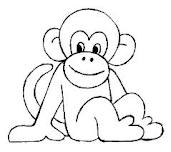 Thanksgiving Banquet: When: Thursday, November 15Time: 12 – 1pmPrice: hot lunch priceCome join us for the thanksgiving banquet this Thursday!Memory Verse